Witam klasę 8 na kolejnych zajęciach zdalnej nauki .Dziękuję uczniom, którzy odsyłają zadane prace. Te osoby, które jeszcze tego nie uczyniły- proszę się pospieszyć… czas goni! Temat dzisiejszej lekcji: Polska w Unii Europejskiej. 1. Zapisz temat lekcji do zeszytu i przeczytaj temat w podręczniku s. 180 – 183. 2. Dla chętnych: zapoznaj się z tematem dzisiejszych zajęć w e – podręczniku:    https://epodreczniki.pl/a/polska-i-polacy-w-unii-europejskiej/DffOdDx6r3. Przepisz poniższą notatkę do zeszytu. 1 maja 2004 roku Polska wstąpiła do Unii Europejskiej.Podstawowe korzyści związane z obecnością Polski w Unii Europejskiej:fundusze unijne (dotacje) wspierające rozwój Polski: Europejski Fundusz Społeczny, Fundusz Spójności, Europejski Fundusz Rozwoju Regionalnegowspólny rynek: swobodny przepływ towarów, usługi kapitałuswobodny przepływ osób: obywatelstwo europejskie, możliwość podejmowania pracy i osiedlania się w krajach UE, strefa Schengen (brak kontroli granicznych)4. Rozwiąż kartę pracy w zeszycie. Zadania wykonuj wg kolejności wskazanej na karcie pracy, tabelkę należy przerysować. Jeśli nie chcesz przepisywać pytań to używaj pełnych zdań, pamiętaj o numeracji oraz co ważne, bo wpłynie na ocenę – wyraźne i czytelne pismo ( sytuacja zmusiła nas i nie mamy kontaktu bezpośredniego, więc odczytuję to co jest wyraźnie napisane) Jeśli masz możliwość możesz wydrukować, uzupełnić i wkleić do zeszytu. Następnie zrób zdjęcie (WYRAŹNE ) i wyślij na mój adres e – mail anna.urbanska@sp3gryfino.pl  do 11.05.2020r.5. Informacja do lekcji o Unii Europejskiej.Uczniowie, którzy nie wykonali quizu lub wpisali niewłaściwy kod ucznia proszeni są o wykonanie testu jeszcze raz (test jest aktywny do 08.05 godz. 12.00). To jest ostatnia możliwość uzupełnienia lub poprawy pracy. Po tym terminie osoby, które go nie wykonają otrzymają niezaliczenie pracy (ndst).Link do quizuhttps://quizizz.com/join?gc=796976Karta pracy    Polska w Unii EuropejskiejKtóre państwa sąsiadujące z Polską należą do Unii Europejskiej? Wpiszcie do tabeli ich nazwy i cyfry, którymi zostały oznaczone na mapie.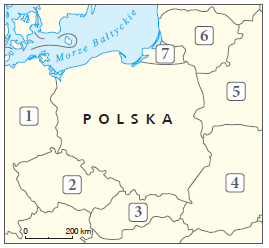 Podajcie nazwy państw sąsiadujących z Polską, które przystąpiły do Unii Europejskiej w 2004 roku.              ____________________________________________________________________________Znajdźcie w dostępnych źródłach informacje dotyczące referendum ogólnokrajowego w sprawie przystąpienia Polski do Unii Europejskiej. Następnie odpowiedzcie na podane pytania.Jak brzmiało pytanie, na które odpowiadały osoby uprawnione do uczestnictwa w referendum?              __________________________________________________________________________________Jaki odsetek uprawnionych do głosowania wziął udział w referendum?              __________________________________________________________________________________Referendum w sprawie wejścia Polski do Unii Europejskiej odbyło się po podpisaniu traktatu akcesyjnego, czyli umowy międzynarodowej będącej prawną podstawą przystąpienia państwa do wspólnoty. Odszukajcie w dostępnych źródłach informacje dotyczące traktatu akcesyjnego i odpowiedzcie na pytania.Gdzie i kiedy odbyła się uroczystość podpisania traktatu przez przedstawicieli polskich władz?   __________________________________________________________________________________Kto w imieniu Polski podpisał traktat akcesyjny? Podajcie imiona i nazwiska tych polityków oraz pełnione przez nich funkcje.                                                                                                                                                                                         __________________________________________________________________________________           __________________________________________________________________________________Który z prezydentów RP ratyfikował traktat akcesyjny? Podajcie jego imię i nazwisko.               __________________________________________________________________________________       5. Podaj rok, w którym Polska wstąpiła do strefy Schengen.                            __________________________________________________________________________________Nazwa państwaCyfra